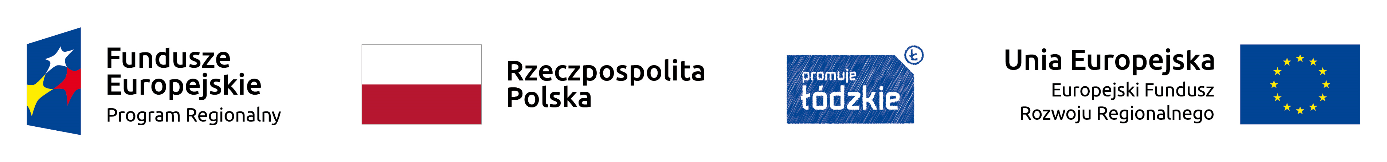 Znak sprawy: 20/2020Załącznik nr 1 do SIWZw Projekcie „Dostosowanie SPZOZ 
im. E. Biernackiego w Opocznie do elektronicznych usług administracyjnych”. Dostawa tabletów medycznychSzczegółowy Opis Przedmiotu ZamówieniaOpoczno 2020Szczegółowy opis przedmiotu zamówieniaPrzedmiot zamówienia obejmuje dostawę sprzętu komputerowego w konfiguracji fabrycznej wraz z oprogramowaniem oraz usługi gwarancyjne dostarczanych urządzeń.W ramach postępowania wykonawca dostarczy sprzęt zgodnie ze specyfikacją wymagań technicznych (o parametrach minimalnych wymienionych poniżej w niniejszym Załączniku nr 1 i warunkach dostawy określonych we wzorze Umowy stanowiącym Załącznik nr 4).Warunki dostawy:Przedmiot zamówienia musi być dostarczony do Zamawiającego, 
w terminie ustalonym z upoważnionym przedstawicielem Zamawiającego.Termin realizacji dostawy – maksymalnie 60 dni kalendarzowych.Listę upoważnionych przedstawicieli Zamawiający dostarczy Wykonawcy 
w terminie 7 dni od dnia podpisania Umowy.Wykonawca musi rozpakować sprzęt z opakowania zbiorczego, we wskazanym pomieszczeniu przez Zamawiającego.Wykonawca sporządzi protokół odbioru ilościowego, który zostanie obustronnie podpisany przez upoważnione osoby w 2 egzemplarzach (odpowiednia dla Wykonawcy i Zamawiającego). Wzór protokołu zostanie uzgodniony z Zamawiającym w terminie 7 dni od dnia podpisania Umowy.Warunki serwisu gwarancyjnego:W okresie gwarancji (w ramach zaoferowanych cen jednostkowych) wykonawca zobowiązany będzie do: wykonywania napraw zgodnie z zaoferowaną gwarancją,lub wymiany na nowy, wolny od wad w przypadku wystąpienia uszkodzeń powstałych na skutek wad materiałowych, wykonania lub innych wad ukrytych, 
i zawsze w przypadku konieczności wykonania 4-tej naprawy gwarancyjnej tego urządzenia.Wykonawca zapewni punkt zgłoszeń gwarancyjnych, czynny w dni robocze od godz. 8.00 do 16. 00. Zgłoszenia mogą być przekazywane telefonicznie lub faksem lub mailem.Zamawiający wymaga organizacji serwisu gwarancyjnego co najmniej z odbiorem 
i dostawą urządzeń do Zamawiającego na koszt Wykonawcy. Naprawa wraz 
z dostawą musi być dokonana w terminie w ciągu 14 dni od dnia zgłoszenia.Na czas naprawy w/w sprzętu, trwający dłużej niż określony w punkcie 3, wykonawca zobowiązany będzie do dostarczenia sprzętu zastępczego, o parametrach nie gorszych niż dostarczony w ramach realizacji zamówienia. Każda naprawa musi być potwierdzona protokołem (lub innym dokumentem) potwierdzającym dokonanie naprawy ze szczegółowo wymienionym zakresem prac, 
a w przypadku wymiany urządzenia na inne równoważne urządzenie, muszą być dokładnie wpisane uzasadnienie wymiany oraz parametry identyfikujące oba urządzenia wraz z ich komponentami (dysk, pamięć itp.). Protokół taki musi być podstawą zamiany wpisów 
w rejestrze środków trwałych.Wszelkie dostarczane urządzenia:Muszą być fabrycznie nowe, pochodzić z autoryzowanego kanału sprzedaży producenta na terenie Polski i reprezentować model bieżącej linii produkcyjnej. Nie dopuszcza się urządzeń: odnawianych, demonstracyjnych lub powystawowych.Nie dopuszcza się urządzeń posiadających wadę prawną w zakresie pochodzenia sprzętu, wsparcia technicznego i gwarancji producenta.Elementy, z których zbudowane są urządzenia muszą być produktami producenta urządzeń lub być przez niego certyfikowane oraz całe muszą być objęte gwarancją producenta.Urządzenia i ich komponenty muszą być oznakowane w taki sposób, aby możliwa była identyfikacja zarówno produktu jak i producenta.Urządzenia muszą być dostarczone Zamawiającemu w oryginalnych opakowaniach producenta.Do każdego urządzenia musi być dostarczony komplet standardowej dokumentacji w dla użytkownika w języku polskim lub angielskim w formie papierowej lub elektronicznej.Wszelkie dostarczane urządzenia muszą być wyprodukowane po dniu 1 stycznia 2020r.Minimalne wymagania techniczne:Tablet medyczny - 22 szt.Zamawiający oczekuje dostarczenia 22 szt. tabletów medycznych spełniających poniższe wymagania minimalne: Rodzaj sprzętuIlość Tablet medyczny22L.p.KomponentWymagania MinimalneEkranpojemnościowy wielodotykowy, wodoodporny powłoka antyrefleksyjnaprzekątna ekranu min. 9 - max.  11 calirozdzielczość natywna nie mniejsza niż 1280x800 pikselijasność co najmniej 600 nitów.Ekran dotykowy z mozliwosci aobslugi w rękawiczkachProcesorCo najmniej ośmiordzeniowy o częstotliwości nie mniejszej niż 1,6GHz.System operacyjnyAndroid co najmniej wersja 9.0.Pamięć RAMco najmniej 1GB, 16GB ROM. Możliwość rozszerzenia pamięci kartą typu MicroSDŁącznośćWIFI co najmniej 802.11 a/b/g/n/ac (2,4GHz/5GHz),Bluetooth co najmniej 4.0Wbudowany czytnik NFCWbudowany czytnik RFIDCzytnik kodów kreskowychWbudowany czytnik kodów kreskowych 1D i 2DAparatPrzód – co najmniej 6M,Tył – co najmniej 8M z autofocusem i lampą błyskową.BateriaPojemność: co najmniej 5500mAh,Podtrzymanie zasilania min. 8h,Bateria z możliwością wymiany podczas pracy bez przerywania pracy urządzenia.SensoryAkcelerometr,Czujnik światła otoczenia,Czujnik termicznySilnik wibracyjny.ZłączaGniazdo karty microSD z obsługą kart do 128GB,USB typ CUSB typ APort ładowaniaOchronaCo najmniej IP67,Obudowa dezynfekowalnaOdporność na upadek z wysokości z min. 1,0m zgodnie z MIL-STD-810G.Warunki środowiskoweTemperatura pracy: od -10°C do 50°C,Wilgotność: 0 – 95%, bez kondensacji.CertyfikatyCE, RoHS.WagaNie większa niż 850gWyposażenie dodatkoweOdpinany i regulowany pasek na dłoń